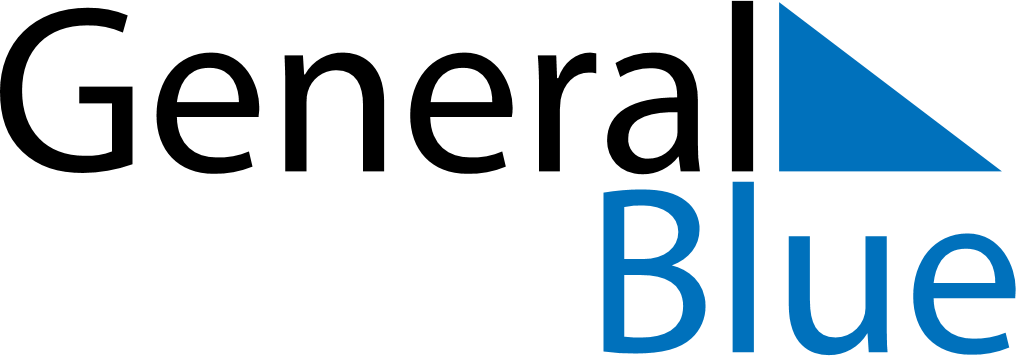 March 2022March 2022March 2022HaitiHaitiSundayMondayTuesdayWednesdayThursdayFridaySaturday12345Mardi GrasAsh Wednesday678910111213141516171819202122232425262728293031